Þema um tré haust 2021Nemendur beðnir að segja frá hvað þeir vita um tré - skrá það á töflu og búa til hugarkort. - síðan í lok kennslunnar að setja aftur upp hugarkort og sjá muninn á því sem við vissum og það sem við vitum eftir þemað.Búa til bók sem er eins tré A 3 blað Þykkari pappír í kápu og 3 A3 venjuleg blöð í síðurnar.  Klippa lítil litrík haustlauf í krónuna.

Bls. 1  Laufblað           - króna

Bls. 2 stofn (Kveikja -Græðlingur hefti 3 bls. 15-16 og 18 og bókin Tré bls. 14-15-17) Umræða um árhringi. 

Bls. 3 Rætur (Kveikja -Tré bls. 10-11)

Bls. 4 Barrtré og lauftré 
(Kveikja, Græðlingur hefti 1 bls.    20 - 26-27-28 og í bókinni 
Tré   bls. 26-30)

Bls. 5 Það sem ég veit um ösp 
  (Kveikja, Græðlingur hefti 1 bls. 21 og í bókinni Tré bls. 21)

Bls. 6 Það sem ég veit um birki 
 (Kveikja, Græðlingur hefti 1 bls.     22og í bókinni Tré bls. 22-23)

Bls. 7 Það sem ég veit um reynitré og hlynur
 (Kveikja, Græðlingur hefti 1 bls. 25 og í bókinni Tré bls. 24-25)

Bls. 8 Hvernig dreifast fræ? 
    (Kveikja Græðlingur hefti 3 bls. 3 og í bókinni Tré bls. 31-37)
bls. 9 Saga um tré  ?Búa til bók sem er eins og laufblað - tilraunir
A 3 blað Þykkari pappír í kápu og 1 A3 venjuleg blað í síðurnar.Þessi bók er fyrir tilraunir sem gerðar eru í græðlings heftunum.

bls. 1 Tilraun - Hvað gera grænublöðin          
      (verkefni í hefti 2 Græðlingur bls. 7-8)
bls. 2  Hvernig ná grænukornin vatni úr jörðinni? 
      (Kveikja -Græðlingur hefti 3 bls. 16- 17)
bls. 3  Barrnála te (Græðlingur 2 – bls. 41-43 )
bls. 4  Birki teSkapandi verkefniÞæfa eplagræna ull í krónu grenitrés (Búa til jólatré)
Finna stofn og rætur – þ.e.s. trjágrein fyrir stofninn og platta eða trékubba til að standa á.
Sauma perlur og pallíettur á tréð og setja það síðan saman
Myndskreyta pappírspoka til að nota utan um tréð sem verður jólagjöf
Búa til lítið kort til að merkja
Finna litlar greinar til að búa til myndaramma 
Teikna sjálfsmynd og setja á þykkan pappa og líma tré ramma utan um úr greinunum.Þræða lauf uppá vír og skreyta gluggana í skólastofunni.
ÍslenskaÍslenskuhefti  - nokkrar síðurSkrifa málshætti í stílabókina sína – stafsetningaæfing.
Engin er eik án kvista.
Gott sprettur af góðri rót.
Sjaldan fellur eplið langt frá eikinni.
Bágt er að rétta tré sem bogið er vaxið.
Eigi fellur tré við fyrsta högg. Semja hæku um tré eða stafljóð – Tré – myndskreytaHringekja Telja árhringi á tréplöttum Bingó eða minnisspil -  plönturMæla litlar trjágreinar – lengd í sm. og mæla þyngd. Spegla laufblað – sem búið er að þurrka – setja síðan á kartonStafsetning með málsháttumLaufblöð – draga frá og leggja við 5 – setja í röð.VettvangsferðirSkoða tré í nágreninu – sækja sér greinar stórar og litlarSetja upp tilraun í tré úti á næstu lóðFara á Þingvelli og skoða Trén þar, telja hversu gömul trén eru og njóta náttúrunnar – undirbúa fyrir næsta þema um Ísland (eða í Öskjuhlíðina!)Tónlist Vivaldi – árstíðirnar fjórarHugleiðsla – slökunFræEf Einingarbækurnar eru til þá þessa hringekju eða blanda við þá sem er á undan.Hringekja tré – stærðfærði haust 20215 stöðvar 2 – 3  á stöð.Bls. 12 og 13 í Einingu 5 – Telja árhringi og merkja við talnalínur. Eins að merja upplýsingar inná súlurit.Talnamynstur + 5 – spjöld sem raðað er upp í röð. (Laufblöð)Bls. 18 í Einingu 5 – unnið með flatarmál og speglunarás. (Laufblöð)Talnamynstur + 50 -  spjöld sem raðað er upp í röð.Bls. 15 í Einingu 5 þar sem taldir eru árhringir.  Þegar það klárast unnið á bls. 27 þar sem unnið er með ættartré. 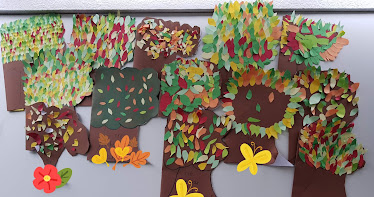 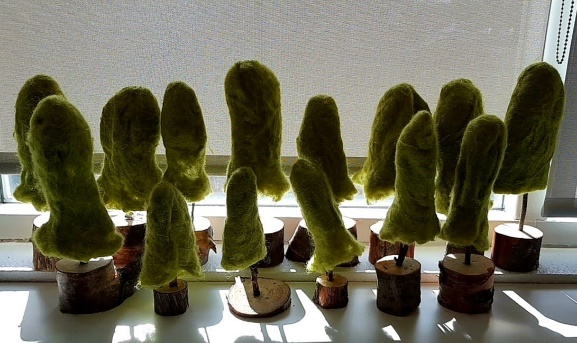 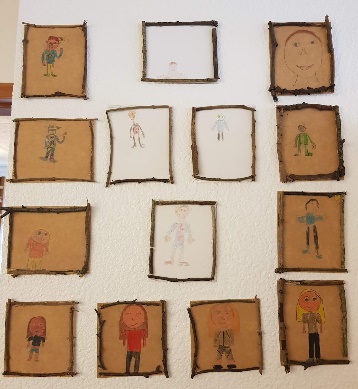 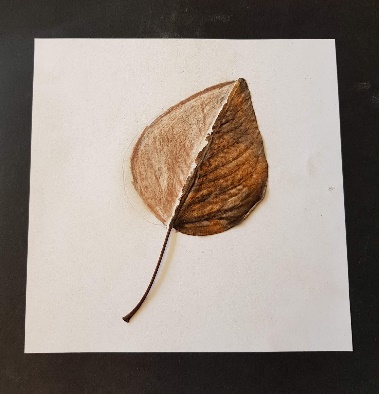 